Uszczelka silikonowa SI 160Opakowanie jednostkowe: 1 sztukaAsortyment: K
Numer artykułu: 0175.0241Producent: MAICO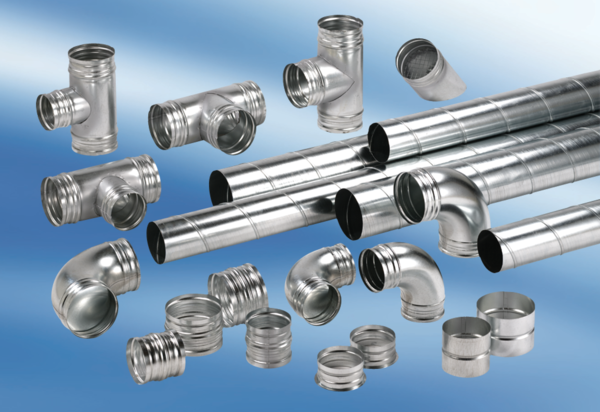 